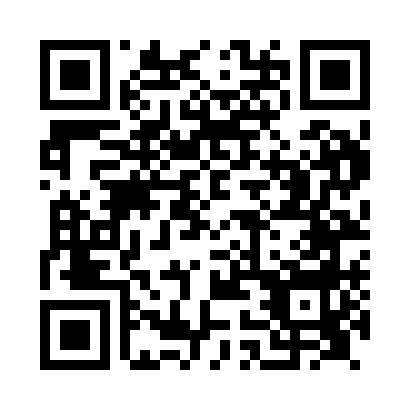 Prayer times for Brentford, Greater London, UKWed 1 May 2024 - Fri 31 May 2024High Latitude Method: Angle Based RulePrayer Calculation Method: Islamic Society of North AmericaAsar Calculation Method: HanafiPrayer times provided by https://www.salahtimes.comDateDayFajrSunriseDhuhrAsrMaghribIsha1Wed3:365:3212:586:068:2510:222Thu3:335:3012:586:078:2710:253Fri3:305:2912:586:088:2810:284Sat3:275:2712:586:098:3010:305Sun3:245:2512:586:108:3210:336Mon3:215:2312:586:108:3310:367Tue3:185:2212:586:118:3510:398Wed3:155:2012:586:128:3610:429Thu3:135:1812:586:138:3810:4410Fri3:105:1712:586:148:4010:4711Sat3:075:1512:586:158:4110:5012Sun3:065:1312:586:168:4310:5013Mon3:055:1212:586:178:4410:5114Tue3:045:1012:586:188:4610:5215Wed3:035:0912:586:198:4710:5316Thu3:035:0712:586:208:4910:5317Fri3:025:0612:586:218:5010:5418Sat3:015:0512:586:218:5210:5519Sun3:015:0312:586:228:5310:5620Mon3:005:0212:586:238:5410:5621Tue2:595:0112:586:248:5610:5722Wed2:594:5912:586:258:5710:5823Thu2:584:5812:586:268:5910:5824Fri2:584:5712:586:269:0010:5925Sat2:574:5612:586:279:0111:0026Sun2:574:5512:586:289:0211:0127Mon2:564:5412:596:299:0411:0128Tue2:564:5312:596:299:0511:0229Wed2:554:5212:596:309:0611:0330Thu2:554:5112:596:319:0711:0331Fri2:554:5012:596:319:0811:04